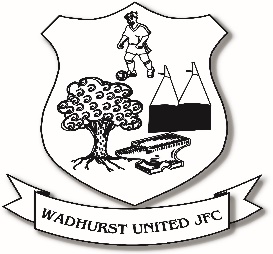          Wadhurst United Junior Football Club
                             www.wadhurstjfc.hitsfootball.com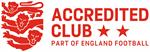 REGISTRATION INFORMATION & FEES
                               2023/24 SEASON

Each player must complete a new Player Registration Form each season.Players in the U7’s (Yr2) team this coming season and all NEW players to the Club U7’s upwards must provide proof of date of birth (please do not submit original copies of birth certificates or passports) – this can be a photocopy or scanned;ALL players U7’s upwards must provide ONE ‘CURRENT’ PASSPORT-TYPE photograph in order to register on the FA system and for the team ID sheets – the easiest option is to take on your phone and send to the relevant registration secretary.  The system will not accept previous photos so please ensure they are current.ANNUAL FEES 2023/2024

The fee includes a £20 non-refundable registration fee.  Please note the Club operates a ‘No Pay, No Play’ policy.
Siblings receive a £50 discount.
PAYMENT METHODS
a) Cheques payable to ‘Wadhurst United JFC

b) Cash is acceptable if handed directly to the Registration Secretary with the form

c) Payment via bank transfer:
    Wadhurst United Juniors, Sort Code: 30-98-77 Account: 02546879
    Ref: player surname and age groupPlease note: if you chose to pay monthly you are responsible for ensuring a DD or SO is set up and the fees are received monthly – non-receipt of any payments could result in temporary suspension of membership. The first payment should be scheduled for 1st August. Membership for the 2023/24 season will not be offered to members who have any fees outstanding for the 2022/23 season.If you are experiencing difficulties regarding the payment of subs, please contact the Club Welfare Officer, Trudi O’Neill, trudioneill@btinternet.com,  in confidence to discuss available options.Annual√2 Payments
1 Aug ‘22 & 1 Feb ‘23 √Monthly payment (Aug-May) x10√Under 5 & 6 Rec/Yr1£135£67.50£13.50Under 7-10 Yr2-Yr5£190£95£19Under 11s + Yr6-Yr13£210£105£21